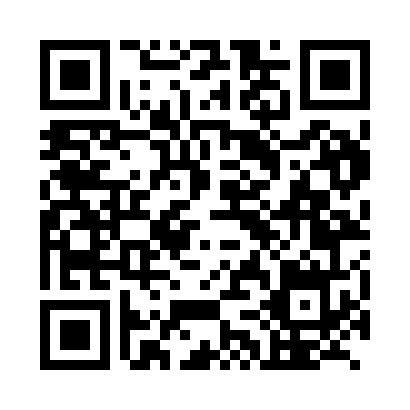 Prayer times for Perquenco, ChileWed 1 May 2024 - Fri 31 May 2024High Latitude Method: NonePrayer Calculation Method: Muslim World LeagueAsar Calculation Method: ShafiPrayer times provided by https://www.salahtimes.comDateDayFajrSunriseDhuhrAsrMaghribIsha1Wed6:027:3212:463:386:007:252Thu6:037:3312:463:375:597:243Fri6:047:3412:463:365:587:234Sat6:057:3512:463:355:577:225Sun6:057:3612:463:345:567:216Mon6:067:3712:463:335:557:207Tue6:077:3812:463:325:547:208Wed6:087:3912:463:325:537:199Thu6:087:3912:463:315:527:1810Fri6:097:4012:463:305:517:1711Sat6:107:4112:463:295:507:1612Sun6:117:4212:463:295:497:1513Mon6:117:4312:463:285:487:1514Tue6:127:4412:463:275:477:1415Wed6:137:4512:463:265:477:1316Thu6:147:4612:463:265:467:1317Fri6:147:4612:463:255:457:1218Sat6:157:4712:463:255:447:1119Sun6:167:4812:463:245:447:1120Mon6:167:4912:463:235:437:1021Tue6:177:5012:463:235:427:1022Wed6:187:5112:463:225:427:0923Thu6:187:5112:463:225:417:0924Fri6:197:5212:463:215:407:0825Sat6:207:5312:463:215:407:0826Sun6:207:5412:473:205:397:0727Mon6:217:5412:473:205:397:0728Tue6:217:5512:473:205:387:0729Wed6:227:5612:473:195:387:0630Thu6:237:5712:473:195:377:0631Fri6:237:5712:473:195:377:06